FORMULAIRE DE PRESENTATION DE PROJETFICHE SYNTHETIQUE (1 page maximum)Identification générale de l’organisationIdentification sommaire du projetPRESENTATION DE L’ORGANISATIONIDENTITE DE L’ORGANISATIONNom de l’organisation/sigle : Statut juridique de l’organisation, numéro, date de publication : Joindre en annexe : les documents d’enregistrement de l’organisation et une copie des statuts de l’organisation.COORDONNEES ET CONTACTSAdresse complète du siège de l’organisation : Numéro de téléphone : Adresse mail : Site Internet : RESPONSABLES DU PROJETMISSIONS ET ORGANISATION DE LA STRUCTUREDécrivez les objectifs généraux de la structure ainsi que les modalités d’action.Quelle est la structure interne de l’organisation (organigramme)INFORMATIONS FINANCIERES CONCERNANT L’ORGANISATIONVeuillez joindre en annexe : les derniers comptes approuvés de l’organisation : compte de résultat et bilan, le budget prévisionnel pour l’exercice en cours.NB : ce point concerne les maitres d’ouvrages privésEXPERIENCES PREALABLES Quelles sont vos expériences dans ce type de projet  (n’hésitez pas à joindre un rapport concernant des projets préalables) ?Quels sont vos principaux partenaires (institutionnels/ONG/entreprises…) locaux, nationaux ou internationaux ? (Préciser la nature de ces partenariats et indiquer le nom et les coordonnées d’au moins un de ces partenaires)Veuillez joindre en annexe le dernier rapport d’activité de la structure.PRESENTATION DU PROJET Titre du projet : Durée du projet prévue : Date de début prévue :                                      Date de fin prévue :                                  Localisation (Pays, Région, Ville/Village) : Durée du projet : CONTEXTE DU PROJETRaison d’être du projetExpliquer la raison d’être du projet, notamment sa contribution à une gestion/protection optimale et durable des ressources en eau. Décrire également la manière dont les besoins des populations ont été définies et validées. Connaissance du milieu d’interventionDécrire les enjeux ou les problématiques en lien avec les ressources en eau qui justifient la mise en œuvre du projet. Identifier clairement la problématique centrale Décrier les textes règlementaires qui balisent le secteur d’intervention du projet.Décrire l’action des principaux acteurs impliqués dans la mise en œuvre du projet. OBJECTIFS Présentez les objectifs du projet : RESULTATS ATTENDUS Listez les résultats attendus. Expliquer en quoi ils contribuent à atteindre les objectifs. SUIVI-EVALUATION DU PROJET Comment comptez-vous mener à bien le suivi et l’évaluation du projet ?IMPLICATION DES ACTEURSComment la population locale/citoyens seront impliqués dans le projet (décisions et mise en œuvre)ACTIVITESVeuillez remplir le chronogramme suivant :Le chronogramme ci-dessous relation la programmation des activités dans le temps suivant leur numéro d’ordre énoncé ci-dessus mentionné (le tableau peut être présenté en paysage pour plus de lisibilité)Veuillez décrire brièvement en quoi consistent chacune des activités.METHODOLOGIEQui est à l’origine du projet ? Comment est-il né ?  Décrivez la pertinence du projet par rapport aux actions menées dans la zone par d’autres acteurs (ONG, fondations, organisations internationales…) et par rapport à la stratégie de mise en œuvre de la GIRE dans l’espace de compétence de l’AEM.Quels sont les risques principaux du projet (sociaux, institutionnels, économiques, organisationnels, etc.) ? Comment les avez-vous pris en compte dans le choix du projet et comment comptez-vous les prendre en compte lors sa réalisation ?Comment le projet sera-t-il géré et coordonné ?Quels sont les moyens (humains, techniques, financiers, matériels) nécessaires pour la mise en œuvre du projet ? IMPACT VISE DU PROJETQuel impact visez-vous au niveau social, environnemental, politique et financier pour le projet ?Avez-vous l’intention d’étendre/d’élargir/reproduire cette expérience ?BUDGET PREVISIONNEL DETAILLE DU PROJET Le budget détaillé permettra de faire ressortir les principaux moyens proposés pour la mise en œuvre du projet. Il s’agit des acquisitions, des travaux, des prestations de services, locations, frais de missions, carburant, etc. un modèle de budget est proposé en annexe. RELATIONS AVEC L’AGENCE DE L’EAU DU MOUHOUN Pourquoi souhaitez-vous réaliser un partenariat avec l’Agence de l’Eau du Mouhoun ?Comment envisagez-vous le partenariat avec l’Agence de l’Eau du Mouhoun pendant et après la mise en œuvre du projet ?COMMUNICATIONComment allez-vous faire connaitre le projet et ses résultats ?Quels supports de communication numérique pouvez-vous proposer pour valoriser ce projet ?Récapitulatif des documents à joindre en annexe : les documents d’enregistrement de l’organisation ;une copie des statuts de l’organisation ;les derniers comptes approuvés de votre organisation (compte de résultat et bilan) pour les maitres d’ouvrages privés et le dernier rapport d’activité de la structure (tout porteur de projet) ;le budget prévisionnel pour l’exercice en cours les maitres d’ouvrages privés ;si possible, des lettres des partenaires confirmant leur implication dans le projet.ANNEXES :Annexe 1 : Budget détailléGROUPEMENT D’INTERET PUBLIC /AGENCE DE L’EAU DU MOUHOUN**********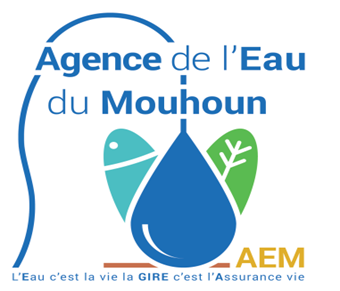 BURKINA FASOGROUPEMENT D’INTERET PUBLIC /AGENCE DE L’EAU DU MOUHOUN********************Unité-Progrès-JusticeCOMITE DE BASSIN*******CONSEIL D’ADMINISTRATION*******DIRECTION GENERALETel : 20 52 12 55 BP : 119 Dédougou Email : agence.aem@gmail.comSite Web : www.eaumouhoun.bfNom de l’organisation/sigleType d’organisation N° de récépissé ou arrêté de création (OSC et CLE)Date de création Adresse complète E-mailTitre du projetPays Région, ville, villageDate de début (approx.)Date de début (approx.)objectifsRésultats recherchésSubvention demandée ContributionBudget total du projetResponsable de l’organisationResponsable du projet Responsable financierNomPrénomFonction TéléphoneE-mailN°Partenaires Nature du partenariatNom et coordonnées123               Mois 123456791011↓Activités      123456791011OS1R1-Activité 1OS1R1-Activité 2OS1R2-Activité 1…OS1R2-Activité 2OS2R1-Activité 1OS2R1-Activité 2OS2R2-Activité 1…MoyensExistantA rechercherObservationHumain (acteurs)Et techniqueMatérielsFinanciers €DésignationUnité Quantité  Coût unitaire Coût totalContribution Montant recherché (F. CFA) (F. CFA) (F. CFA) (F. CFA)OBJECTIF GLOBAL:………………………………………………………………………………………………………………………..OBJECTIF GLOBAL:………………………………………………………………………………………………………………………..OBJECTIF GLOBAL:………………………………………………………………………………………………………………………..OBJECTIF GLOBAL:………………………………………………………………………………………………………………………..OBJECTIF GLOBAL:………………………………………………………………………………………………………………………..OBJECTIF GLOBAL:………………………………………………………………………………………………………………………..OBJECTIF GLOBAL:………………………………………………………………………………………………………………………..OBJECTIF SPECIFIQUE 1 (OS1): OBJECTIF SPECIFIQUE 1 (OS1): OBJECTIF SPECIFIQUE 1 (OS1): OBJECTIF SPECIFIQUE 1 (OS1): OBJECTIF SPECIFIQUE 1 (OS1): OBJECTIF SPECIFIQUE 1 (OS1): OBJECTIF SPECIFIQUE 1 (OS1): 1.1. OS1-Resultat1 :…………………………………………..1.1. OS1-Resultat1 :…………………………………………..1.1. OS1-Resultat1 :…………………………………………..1.1. OS1-Resultat1 :…………………………………………..1.1. OS1-Resultat1 :…………………………………………..1.1. OS1-Resultat1 :…………………………………………..1.1. OS1-Resultat1 :…………………………………………..1.1.1. OS1-R1- Activité 1 ………………………………………………………………………………………………………………………………………1.1.1. OS1-R1- Activité 1 ………………………………………………………………………………………………………………………………………1.1.1. OS1-R1- Activité 1 ………………………………………………………………………………………………………………………………………1.1.1. OS1-R1- Activité 1 ………………………………………………………………………………………………………………………………………1.1.1. OS1-R1- Activité 1 ………………………………………………………………………………………………………………………………………1.1.1. OS1-R1- Activité 1 ………………………………………………………………………………………………………………………………………1.1.1. OS1-R1- Activité 1 ………………………………………………………………………………………………………………………………………Tâche1……………………………………………………..Tâche 2……………………………………………………..…Sous total 1.1.1.Sous total 1.1.1.Sous total 1.1.1.Sous total 1.1.1.1.1.2. OS1-R1- Activité 2 ………………………………………………………………………………………………………………………………………1.1.2. OS1-R1- Activité 2 ………………………………………………………………………………………………………………………………………1.1.2. OS1-R1- Activité 2 ………………………………………………………………………………………………………………………………………1.1.2. OS1-R1- Activité 2 ………………………………………………………………………………………………………………………………………1.1.2. OS1-R1- Activité 2 ………………………………………………………………………………………………………………………………………1.1.2. OS1-R1- Activité 2 ………………………………………………………………………………………………………………………………………1.1.2. OS1-R1- Activité 2 ………………………………………………………………………………………………………………………………………Tâche1……………………………………………………..Tâche 2……………………………………………………..…Sous total 1.1.2.Sous total 1.1.2.Sous total 1.1.2.Sous total 1.1.2.1.1.3. OS1-R1- Activité 3 ………………………………………………………………………………………………………………………………………1.1.3. OS1-R1- Activité 3 ………………………………………………………………………………………………………………………………………1.1.3. OS1-R1- Activité 3 ………………………………………………………………………………………………………………………………………1.1.3. OS1-R1- Activité 3 ………………………………………………………………………………………………………………………………………1.1.3. OS1-R1- Activité 3 ………………………………………………………………………………………………………………………………………1.1.3. OS1-R1- Activité 3 ………………………………………………………………………………………………………………………………………1.1.3. OS1-R1- Activité 3 ……………………………………………………………………………………………………………………………………………………………………………..1.2. OS1- Résultat 2 :…………………………………………..1.2. OS1- Résultat 2 :…………………………………………..1.2. OS1- Résultat 2 :…………………………………………..1.2. OS1- Résultat 2 :…………………………………………..1.2. OS1- Résultat 2 :…………………………………………..1.2. OS1- Résultat 2 :…………………………………………..1.2. OS1- Résultat 2 :…………………………………………..1.2.1. OS1-R2- Activité 1 …………………………………………………………………………………………………………………………………1.2.1. OS1-R2- Activité 1 …………………………………………………………………………………………………………………………………1.2.1. OS1-R2- Activité 1 …………………………………………………………………………………………………………………………………1.2.1. OS1-R2- Activité 1 …………………………………………………………………………………………………………………………………1.2.1. OS1-R2- Activité 1 …………………………………………………………………………………………………………………………………1.2.1. OS1-R2- Activité 1 …………………………………………………………………………………………………………………………………1.2.1. OS1-R2- Activité 1 …………………………………………………………………………………………………………………………………Tâche1……………………………………………………..Tâche 2……………………………………………………..…Sous total 1.2.1.Sous total 1.2.1.Sous total 1.2.1.Sous total 1.2.1.1.2.2. OS1-R2- Activité 2 ………………………………………………………………………………………………………………………………………1.2.2. OS1-R2- Activité 2 ………………………………………………………………………………………………………………………………………1.2.2. OS1-R2- Activité 2 ………………………………………………………………………………………………………………………………………1.2.2. OS1-R2- Activité 2 ………………………………………………………………………………………………………………………………………1.2.2. OS1-R2- Activité 2 ………………………………………………………………………………………………………………………………………1.2.2. OS1-R2- Activité 2 ………………………………………………………………………………………………………………………………………1.2.2. OS1-R2- Activité 2 ………………………………………………………………………………………………………………………………………Tâche1……………………………………………………..Tâche 2……………………………………………………..…Sous total 1.2.2.Sous total 1.2.2.Sous total 1.2.2.Sous total 1.2.2.1.2.3. OS1-R2- Activité 3. ………………………………………………………………………………………………………………………………………1.2.3. OS1-R2- Activité 3. ………………………………………………………………………………………………………………………………………1.2.3. OS1-R2- Activité 3. ………………………………………………………………………………………………………………………………………1.2.3. OS1-R2- Activité 3. ………………………………………………………………………………………………………………………………………1.2.3. OS1-R2- Activité 3. ………………………………………………………………………………………………………………………………………1.2.3. OS1-R2- Activité 3. ………………………………………………………………………………………………………………………………………1.2.3. OS1-R2- Activité 3. ……………………………………………………………………………………………………………………………………………………………………………..2. OBJECTIF SPECIFIQUE 2 (OS2): 2. OBJECTIF SPECIFIQUE 2 (OS2): 2. OBJECTIF SPECIFIQUE 2 (OS2): 2. OBJECTIF SPECIFIQUE 2 (OS2): 2. OBJECTIF SPECIFIQUE 2 (OS2): 2. OBJECTIF SPECIFIQUE 2 (OS2): 2. OBJECTIF SPECIFIQUE 2 (OS2): 2.1. OS2- Resultat1 :…………………………………………..2.1. OS2- Resultat1 :…………………………………………..2.1. OS2- Resultat1 :…………………………………………..2.1. OS2- Resultat1 :…………………………………………..2.1. OS2- Resultat1 :…………………………………………..2.1.1. OS2-R1- Activité 1 ………………………………………………………………………………………………………………………………………2.1.1. OS2-R1- Activité 1 ………………………………………………………………………………………………………………………………………2.1.1. OS2-R1- Activité 1 ………………………………………………………………………………………………………………………………………2.1.1. OS2-R1- Activité 1 ………………………………………………………………………………………………………………………………………2.1.1. OS2-R1- Activité 1 ………………………………………………………………………………………………………………………………………2.1.1. OS2-R1- Activité 1 ………………………………………………………………………………………………………………………………………2.1.1. OS2-R1- Activité 1 ………………………………………………………………………………………………………………………………………Sous total 2.1.1.Sous total 2.1.1.Sous total 2.1.1.Sous total 2.1.1.2.1.2. OS2-R1- Activité 2 ………………………………………………………………………………………………………………………………………2.1.2. OS2-R1- Activité 2 ………………………………………………………………………………………………………………………………………2.1.2. OS2-R1- Activité 2 ………………………………………………………………………………………………………………………………………2.1.2. OS2-R1- Activité 2 ………………………………………………………………………………………………………………………………………2.1.2. OS2-R1- Activité 2 ………………………………………………………………………………………………………………………………………2.1.2. OS2-R1- Activité 2 ………………………………………………………………………………………………………………………………………2.1.2. OS2-R1- Activité 2 ………………………………………………………………………………………………………………………………………Sous total 2.1.2.Sous total 2.1.2.Sous total 2.1.2.Sous total 2.1.2.1.3. OS2-R1- Activité 3 ………………………………………………………………………………………………………………………………………1.3. OS2-R1- Activité 3 ………………………………………………………………………………………………………………………………………1.3. OS2-R1- Activité 3 ………………………………………………………………………………………………………………………………………1.3. OS2-R1- Activité 3 ………………………………………………………………………………………………………………………………………1.3. OS2-R1- Activité 3 ………………………………………………………………………………………………………………………………………1.3. OS2-R1- Activité 3 ………………………………………………………………………………………………………………………………………1.3. OS2-R1- Activité 3 ……………………………………………………………………………………………………………………………………………………………………………..2.2. OS2-Résultat 2 …………………………………………..2.2. OS2-Résultat 2 …………………………………………..2.2. OS2-Résultat 2 …………………………………………..2.2. OS2-Résultat 2 …………………………………………..2.2. OS2-Résultat 2 …………………………………………..2.2. OS2-Résultat 2 …………………………………………..2.2. OS2-Résultat 2 …………………………………………..2.2.1. OS2-R2- Activité 1 OS2-R2………………………………………………………………………………………………………………………………………2.2.1. OS2-R2- Activité 1 OS2-R2………………………………………………………………………………………………………………………………………2.2.1. OS2-R2- Activité 1 OS2-R2………………………………………………………………………………………………………………………………………2.2.1. OS2-R2- Activité 1 OS2-R2………………………………………………………………………………………………………………………………………2.2.1. OS2-R2- Activité 1 OS2-R2………………………………………………………………………………………………………………………………………2.2.1. OS2-R2- Activité 1 OS2-R2………………………………………………………………………………………………………………………………………2.2.1. OS2-R2- Activité 1 OS2-R2………………………………………………………………………………………………………………………………………Sous total 2.2.1.Sous total 2.2.1.Sous total 2.2.1.Sous total 2.2.1.2.2.2. OS2-R2- Activité 2 ………………………………………………………………………………………………………………………………………2.2.2. OS2-R2- Activité 2 ………………………………………………………………………………………………………………………………………2.2.2. OS2-R2- Activité 2 ………………………………………………………………………………………………………………………………………2.2.2. OS2-R2- Activité 2 ………………………………………………………………………………………………………………………………………2.2.2. OS2-R2- Activité 2 ………………………………………………………………………………………………………………………………………2.2.2. OS2-R2- Activité 2 ………………………………………………………………………………………………………………………………………2.2.2. OS2-R2- Activité 2 ………………………………………………………………………………………………………………………………………Sous total 2.2.2.Sous total 2.2.2.Sous total 2.2.2.Sous total 2.2.2.…………………………………………………………………………………………………………Impression de documentsImpression de documentsImpression de documentsImpression de documentsImpression de documentsImpression de documentsImpression de documents Production de rapport à mi-parcoursProduction de rapport  finalSous total ..Sous total ..Sous total ..Sous total ..Total Général